Dějepis 8 do 14.6.Uč. str. 98 -99SVĚT SPĚJE KE „SVĚTOVÉ“ VÁLCEPostavení států se měníEvropa nejvyspělejší kontinentvelmoci se snažily získat nerostné suroviny pro svůj rozvíjející se průmysl a také odbytiště pro své výrobkyrostlo vzájemné soupeření a snaha vlastnit co nejvíce koloniíVELKÁ BRITÁNIEpostupně ztrácela své prvenstvípředstihly ji Německo, USA a Japonsko„výkladní skříní“ Británie měl být i „nepotopitelný“ parník TitanicZajímavost – video Den, kdy se potopil Titanichttps://www.slavne-dny.cz/episode/577207/den-kdy-se-potopil-titanic-15-duben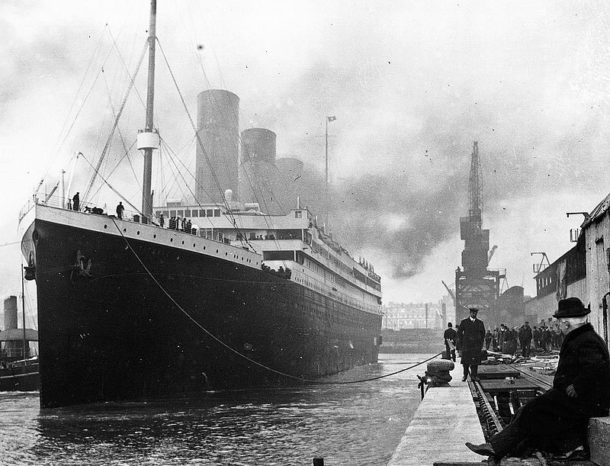 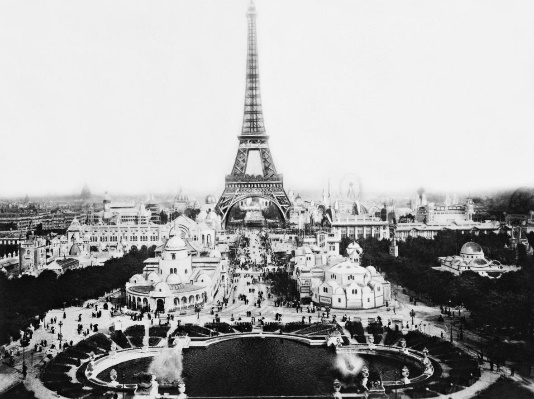 FRANCIEbyla hlavně kulturně vyspělou zemíPaříž – centrum světového umění a kulturyZajímavost – video Den, kdy byla otevřena Eiffelova věž https://www.slavne-dny.cz/episode/680875/den-kdy-byla-otevrena-eiffelova-vez-6-kvetenRUSKOposlední dvě desetiletí 19. století – průmyslový rozvoj, stále převažovalo zemědělstvíohromná bída rolníků a dělníků – časté demonstraceNĚMECKOsjednocené Německo zažívalo ohromný hospodářský vzestupzačalo usilovat o vedení ve světové politice – potřebovalo získat kolonie, vybudovat silné válečné loďstvo a lépe vyzbrojit armádudo konce 19.století Německo získalo území v Africe a v TichomoříRAKOUSKO – UHERSKO1907 přijetí všeobecného a rovného volebního práva pro muže straší 24 letv této době soupeří R-U s Ruskem o nadvládu nad Balkánským poloostrovem1908 připojilo ke své říši Bosnu a HercegovinuBALKÁNosamostatněné státy na Balkáně vyhlásily Turecku válkuTurecko válku prohrálo – všechny balkánské státy se definitivně osvobodilyUSANebývalý hospodářský rozvojDo roku 1914 byly na 1.místě ve světě ve výrobě oceli a těžbě drahých kovůNejsilnější ekonomika na světěÚkoly k zaslání:PS str.60 celá